Приложение 4ПРОЕКТ КОНТРАКТАМУНИЦИПАЛЬНЫЙ КОНТРАКТ № ____________ИКЗ 223742500298474550100100170014329244с.Агаповка				                                                                                                 «__» __________ 2022г.Администрация Агаповского муниципального района,  именуемая в дальнейшем «Заказчик», в лице главы Агаповского района Тайбергенова Байдавлета Николаевича, действующей на основании Устава с одной стороны, и ________________________________________, именуемое в дальнейшем «Подрядчик», в лице _________________________________________, действующего на основании _____________, совместно именуемые «Стороны», по результатам запроса котировок в электронной форме, объявленного извещением № _____________________, на основании протокола подведения итого запроса котировок в электронной форме от ___________         № _____________________, заключили настоящий Муниципальный контракт (далее – контракт) о нижеследующем: 1. ПРЕДМЕТ КОНТРАКТА1.1. Предмет Контракта: Обустройство контейнерных площадок для сбора ТКО на территории Агаповского муниципального района Челябинской области (далее Работы). Заказчик поручает, а Подрядчик принимает на себя обязательства выполнить работы в объеме и в срок, указанными в Техническом задании (Приложение 1), являющимся неотъемлемой частью настоящего Контракта. 1.2. При исполнении контракта по согласованию Заказчика с Подрядчиком допускается выполнение Работ, качество, технические и функциональные характеристики которых являются улучшенными по сравнению с качеством и соответствующими техническими и функциональными характеристиками, указанными в контракте.2. ЦЕНА КОНТРАКТА2.1. Цена контракта составляет _________________ рублей (___________________ рублей ____ копеек), в том числе НДС _________________ рублей (___________________ рублей ____ копеек) / НДС не предусмотрен (при условии наличия у Подрядчика обязанности по уплате НДС в соответствии с налоговым законодательством Российской Федерации. В случае, если Подрядчик в соответствии с налоговым законодательством Российской Федерации не облагается налогом на добавленную стоимость в настоящем пункте указывается: НДС не предусмотрен).2.2. Валютой для установления цены контракта и расчетов с Подрядчиком является Российский рубль.2.3. Источник финансирования контракта –Бюджет Агаповского муниципального района                                                                          Бюджет Агаповского муниципального района 2.4. Цена контракта включает в себя стоимость выполнения Работ, все затраты и издержки, в том числе затраты на транспортировку рабочих, стоимость используемых материалов, оборудования, их доставку и разгрузку, а также налоги, сборы и другие обязательные платежи, взимаемые с Подрядчика в связи с исполнением контракта.2.5. Цена настоящего Контракта может быть снижена по соглашению Сторон без изменения предусмотренных Контрактом объема и качества выполняемых работ и иных условий Контракта в соответствии с п.п «а» п 1 ч 1 ст.95 44-ФЗ.При выполнении дополнительного объема работ Заказчик по согласованию с Подрядчиком вправе изменить цену Контракта пропорционально количеству таких работ, но не более чем на десять процентов цены Контракта, а при внесении соответствующих изменений в Контракт в связи с сокращением потребности в выполнении работ Заказчик обязан изменить цену Контракта указанным образом.2.6. Цена настоящего Контракта является твердой и определяется на весь срок исполнения Контракта, за исключением случаев, установленных Федеральным законом от 5 апреля 2013 г. N 44-ФЗ "О контрактной системе в сфере закупок товаров, работ, услуг для обеспечения государственных и муниципальных нужд", за исключением случаев, предусмотренных пунктами 2.6 и 11.2 настоящего контракта.3. Порядок расчетов3.1. Оплата за выполненные работы осуществляется по цене, установленной п. 2.1 Контракта.3.2.Форма оплаты: безналичный расчет, в рублях РФ.3.3. Заказчикпроизводит расчет с Подрядчиком в течении, в течении 10 (десяти) рабочих дней с даты подписания Заказчиком документов о приемке с помощью функционала ЕИС , (а также справки о стоимости выполненных работ и затрат по форме КС-3, акта о приемке выполненных работ по форме КС-2) на основании выставленного счета-фактуры/счета путем перечисления средств на расчетный счет Подрядчика. Аванс не предусмотрен.3.4. Обязательство Заказчика по оплате работ подрядчику считается исполненным с момента списания денежных средств со счета Заказчика.4. ПРАВА И ОБЯЗАННОСТИ СТОРОН4.1. Заказчик вправе:4.1.1. Требовать от Подрядчика, надлежащего исполнения обязательств в соответствии с условиями настоящего контракта.4.1.2. Требовать от Подрядчика представления надлежащим образом оформленной отчетной документации и материалов, подтверждающих исполнение обязательств в соответствии с настоящим контрактом.4.1.3. Запрашивать у Подрядчика информацию о ходе и состоянии исполнения обязательств по настоящему контракту.4.1.4. Проверять ход и качество Работ, выполняемых Подрядчиком, не вмешиваясь в его деятельность. 4.1.5. Ссылаться на недостатки Работ, в том числе в части объема и стоимости этих Работ, по результатам проведенных уполномоченными контрольными органами проверок.4.1.6. Для проверки соответствия качества выполняемых Работ привлекать независимых экспертов, выбор которых осуществляется в порядке, предусмотренном действующим законодательством.4.1.7. В случае досрочного исполнения Подрядчиком обязательств по настоящему контракту принять и оплатить Работы в соответствии с установленным в контракте порядком.4.2. Заказчик обязан:4.2.1. Назначить на объекте своего представителя, который от имени Заказчика осуществляет технический надзор и контроль за выполнением Работ, а также производит проверку соответствия используемых Подрядчиком материалов условиям настоящего контракта. Уполномоченный представитель имеет право беспрепятственного доступа ко всем видам Работ в течение всего периода их выполнения.4.2.2. Осуществлять контроль за исполнением Подрядчиком условий контракта в соответствии с законодательством Российской Федерации.4.2.3. Совместно с Подрядчиком осуществлять освидетельствование Работ, скрываемых последующими Работами (далее - скрытые Работы).4.2.4. Своевременно предоставлять разъяснения и уточнения по запросам Подрядчика в части выполнения Работ в соответствии с условиями настоящего контракта.4.2.5. При обнаружении в ходе выполнения Работ отступлений от условий настоящего Контракта, которые могут ухудшить качество выполненных Работ, или иных недостатков, заявить об этом Подрядчику в письменной форме в течение 2 (двух) рабочих дней после обнаружения таких фактов, назначив срок их устранения.4.2.6. Рассмотреть вопрос о целесообразности и порядке продолжения выполнения Работ, при получении от Подрядчика уведомления о приостановлении выполнения Работ в случае обнаружения независящих от Подрядчика обстоятельств, которые могут оказать негативное влияние на результаты выполняемых Работ или создать невозможность их завершения в установленный настоящим контрактом срок.4.2.7. Своевременно принять и оплатить выполненные Работы в соответствии с условиями настоящего контракта.4.2.8. В случае просрочки исполнения Подрядчиком обязательств (в том числе гарантийных обязательств, если таковые установлены), предусмотренных контрактом, а также в иных случаях ненадлежащего исполнения Подрядчиком обязательств, предусмотренных контрактом, направлять Подрядчику требование об уплате в добровольном порядке сумм неустойки, предусмотренных настоящим контрактом, за неисполнение (ненадлежащее исполнение) Подрядчиком своих обязательств (в том числе гарантийных, если таковые установлены)  по настоящему контракту.4.2.9. В случае неуплаты Подрядчиком в добровольном порядке предусмотренных настоящим контрактом сумм неустойки за неисполнение своих обязательств взыскивать их в судебном порядке либо производить оплату по контракту в соответствии с п.8.6 настоящего контракта.4.2.10. При направлении в суд искового заявления с требованиями о расторжении контракта одновременно заявлять требования об оплате неустойки, рассчитанной в соответствии с положениями законодательства и условиями контракта, если на момент подачи такого заявления имелись основания для взыскания неустойки и такая неустойка не была оплачена в соответствии с п.8.6 настоящего контракта либо отсутствовала возможность для оплаты по контракту в соответствии с п.8.6 настоящего контракта.4.2.11. Не допускать расторжения контракта по соглашению Сторон, если на дату подписания соглашения имелись основания требовать от Подрядчика оплаты неустойки за неисполнение или ненадлежащее исполнение обязательств, предусмотренных контрактом, и Подрядчиком такая неустойка не оплачена, в том числе и в порядке, предусмотренном п.8.6 настоящего контракта.4.2.12. В случае если окончание срока действия контракта повлекло прекращение обязательств Сторон по контракту, но при этом имеются основания, требовать от Подрядчика оплаты неустойки за неисполнение или ненадлежащее исполнение обязательств по контракту:4.2.12.1. В течение 10 дней с даты окончания срока действия контракта направить Подрядчику претензионное письмо с требованием оплаты в течение 30 дней с даты получения претензионного письма неустойки, рассчитанной в соответствии с требованиями законодательства и условиями контракта за весь период просрочки исполнения.4.2.12.2. При неоплате в установленный срок Подрядчиком неустойки не позднее 10 дней с даты истечения срока для оплаты неустойки, указанного в претензионном письме (в случае если оплата по контракту не была произведена в соответствии с п.8.6 настоящего контракта), направить в суд исковое заявление с требованием об оплате неустойки, рассчитанной в соответствии с требованиями законодательства и условиями контракта.4.2.13.  Провести экспертизу для проверки предоставленных Подрядчиком результатов выполнения Работ, предусмотренных контрактом, в части их соответствия условиям контракта.4.2.14. Осуществлять контроль за исполнением Подрядчиком условий контракта в соответствии с законодательством Российской Федерации. 4.3. Подрядчик вправе:4.3.1. Потребовать указаний и разъяснений по любому вопросу, связанному с выполнением Работ по контракту. Требования Подрядчика представляются в письменном виде, должны регистрироваться и храниться Заказчиком на протяжении срока действия контракта. Копии требований хранятся у Подрядчика. 4.3.2. Требовать своевременной оплаты выполненных Работ в соответствии с условиями настоящего контракта.4.3.3. Завершить Работы в более короткий срок, чем предусмотрено настоящим контрактом по согласованию с Заказчиком 4.3.4. Требовать своевременного подписания Заказчиком акта о приемке выполненных Работ по настоящему контракту на основании представленных Подрядчиком отчетных документов и при условии истечения срока, указанного в настоящем контракте4.4. Подрядчик обязан:4.4.1. До начала выполнения Работ предоставить Заказчику информацию о представителе Подрядчика, ответственного за проведение Работ, совместно с подтверждающими его права документами (Приказ, доверенность). Указанное  должностное  лицо должно  иметь квалификацию, соответствующую требованиям действующего законодательства. Согласовать с Заказчиком график выполнения работ.4.4.2. Выполнить все Работы, предусмотренные по настоящему контракту в соответствии с Техническим заданием, в сроки, установленные в настоящем контракте.4.4.3. Своевременно предоставлять Заказчику достоверную информацию о ходе исполнения своих обязательств по контракту, в том числе о сложностях, возникающих при исполнении контракта.4.4.4. Производить Работы в соответствии с требованиями законодательства Российской Федерации, требованиями  технических регламентов,  стандартов, санитарных норм и правил.4.4.5. Обеспечивать безопасность Работ для третьих лиц и окружающей среды, выполнять Работы с соблюдением требований безопасности труда, норм пожарной безопасности. Нести ответственность за любые нарушения правил и требований по охране труда, а также за последствия этих нарушений.4.4.6.  Организовывать и координировать Работы по благоустройству Объекта, обеспечивать соблюдение требований технических регламентов, техники безопасности в процессе указанных Работ и нести  ответственность за качество выполненных Работ и их соответствие указанным  требованиям. 4.4.7. Обеспечить Объект  необходимыми строительными материалами, оборудованием, изделиями, комплектующими изделиями (далее – материалы). Вести постоянный контроль за качеством материалов, осуществлять проверку их качества. 4.4.8. Обеспечивать представителям Заказчика доступ на территорию, на которой осуществляется благоустройство  Объекта и возможность осуществления контроля за ходом выполнения Работ, качеством используемых материалов, предоставлять по их требованию исполнительную документацию, другую необходимую документацию, отчеты о ходе выполнения Работ.4.4.9. Извещать Заказчика за 3 рабочих дня в письменной форме о сроках завершения Работ, которые подлежат проверке, о выполнении скрытых Работ, которые должны быть освидетельствованы. Приступать к выполнению последующих Работ только после приемки Заказчиком указанных  Работ, подписания актов освидетельствования скрытых Работ.	Если в течение вышеуказанного срока закрытие скрытых Работ было выполнено без участия Заказчика или он не был информирован об этом, то по его требованию Подрядчик обязан за свой счет вскрыть любую часть скрытых Работ согласно указанию Заказчика (в целях определения их качества и объемов), а затем восстановить ее.4.4.10. Письменно в трехдневный срок уведомлять Заказчика об обстоятельствах, замедляющих ход Работ, либо делающих их выполнение невозможным, о неблагоприятных для Заказчика последствиях выполнения его указаний, о способе исполнения Работ или иных не зависящих от Подрядчика обстоятельств, которые могут ухудшить результат выполняемой Работы.4.4.11. Приостановить выполнение Работ в случае обнаружения независящих от Подрядчика обстоятельств, которые могут оказать негативное влияние на результаты выполняемых Работ или создать невозможность их завершения в установленный настоящим контрактом срок, и сообщить об этом Заказчику в течение 3 (трех) дней после приостановления выполнения Работ.4.4.12. Обеспечивать устранение выявленных недостатков за свой счёт и не приступать к продолжению Работ до составления актов об устранении выявленных недостатков. 4.4.13. Обеспечить охрану материалов, оборудования до завершения Работ и приемки Заказчиком выполненных Работ.4.4.14. Освободить Заказчика от любой ответственности, от уплаты сумм по всем претензиям, требованиям и судебным искам и от всякого рода расходов, связанных с увечьем и несчастными случаями, в том числе со смертельным исходом, в процессе выполнения Работ Подрядчиком.4.4.15. Предоставлять по запросу Заказчика в сроки, указанные в таком запросе, информацию о ходе исполнения обязательств по настоящему контракту.4.4.16. Представить Заказчику сведения об изменении своего фактического местонахождения в срок не позднее 5 дней со дня соответствующего изменения. В случае непредставления в установленный срок уведомления об изменении адреса фактическим местонахождением Подрядчика будет считаться адрес, указанный в настоящем контракте.4.4.17. Исполнять иные обязательства, предусмотренные действующим законодательством и контрактом.4.4.18. В соответствии с условиями настоящего Контракта выполнить своими силами и материально- техническими средствами все Работы.5. СРОКИ, МЕСТО И УСЛОВИЯ ВЫПОЛНЕНИЯ РАБОТ    5.1.  Срок выполнения работ: с момента подписания контракта до 01.08.2022г	 5.2. Место выполнения работ: согласно  таблицы №1 технического задания( приложение №1 к контракту) 5.3. Условия выполнения работ: в соответствии с условиями Контракта, в том числе приложениями к нему.6.  ПОРЯДОК СДАЧИ И ПРИЕМКИ РАБОТ6.1. Контроль выполненных Работ производится Заказчиком еженедельно.6.2. Работы по настоящему Контракту принимаются после выполнения объема работ, предусмотренного Техническим заданием (приложение 1).6.3. По окончании всего объема Работ Подрядчик сообщает Заказчику заказным письмом с уведомлением о вручении, либо по электронному адресу о готовности к сдаче и предоставляет Заказчику следующие документы в 2 (двух) экземплярах:-акт на скрытые работы- Акт о приемке выполненных работ (форма № КС-2), - Справку о стоимости выполненных работ и затрат (форма № КС-3),Одновременно с вышеперечисленными документами Подрядчик предоставляет документы, подтверждающие качество и соответствие работ, материалов и изделий.6.4. Не позднее 10 (десяти) дней со дня получения соответствующего уведомления Подрядчика Заказчик обязан провести экспертизу (своими силами либо с привлечением эксперта или экспертной организации в случаях, установленных Федеральным законом от 05.04.2013 № 44-ФЗ "О контрактной системе в сфере закупок товаров, работ, услуг для обеспечения государственных и муниципальных нужд") результата Работ, предусмотренного Контрактом, на соответствие его условиям Контракта.6.5. Подрядчик оформляет документы о приемке с использованием ЕИС, подписывает усиленной квалифицированной электронной подписью лица, имеющего право действовать от имени Подрядчика, и размещает в ЕИС. Этот документ должен содержать: идентификационный код закупки, наименование и место нахождения Заказчика, наименование объекта закупки, место выполнения работ, единицу измерения выполненной работы и единицу измерения поставленного товара, если при выполнении работ осуществлялась его поставка (указанные в Контракте); информацию о Подрядчике. Если контракт заключается с юридическим лицом, приводятся его полное и сокращенное (при наличии) наименование, ИНН (аналог ИНН в установленных случаях), КПП, адрес, адрес электронной почты, номер контактного телефона. Если контракт заключается с физическим лицом, в том числе зарегистрированным в качестве ИП, указываются фамилия, имя, отчество (при наличии), ИНН (аналог ИНН в установленных случаях), место жительства, адрес электронной почты, номер контактного телефона; наименование и информацию об объеме выполненной работы, а также указание количества и страны происхождения поставленного товара, если при выполнении работ осуществлялась его поставка; стоимость исполненных Подрядчиком обязательств, предусмотренных Контрактом, с указанием цены за единицу выполненный работы, а также цены за единицу поставленного товара, если при выполнении работ осуществлялась его поставка; иную информацию с учетом требований, установленных Правительством РФ. К акту приемки выполненных работ могут прилагаться документы, которые считаются его неотъемлемой частью. Если информация, содержащаяся в прилагаемых документах, не соответствует информации в акте приемки выполненных работ, приоритет имеет информация в акте приемки выполненных работ. 6.6. Заказчик обязуется осуществлять приемку выполненной работы. В срок не позднее 20 (двадцати) рабочих дней, следующих за днем поступления документа о приемке, Заказчик осуществляет одно из следующих действий: а)подписываетдокументы о приемке усиленной квалифицированной электронной подписью лица, имеющего право действовать от имени Заказчика, и размещает в ЕИС; б)формирует с использованием ЕИС, подписывает усиленной квалифицированной электронной подписью лица, имеющего право действовать от имени Заказчика, и размещает в ЕИС мотивированный отказ от подписания акта приемки выполненных работ с указанием причин такого отказа. 6.7. По решению Заказчика для приемки выполненных работ может создаваться приемочная комиссия в составе не менее пяти человек. В этом случае в срок не позднее 20 (двадцати) рабочих дней, следующих за днем поступления Заказчику акта приемки выполненных работ, осуществляются следующие действия. 6.7.1. Члены комиссии подписывают усиленными квалифицированными электронными подписями: а)поступивший документ о  приемки выполненных работ; б)мотивированный отказ от подписания акта приемки выполненных работ, сформированный ими в ЕИС, с указанием причин такого отказа. Если приемочная комиссия включает лиц, не являющихся работниками Заказчика, допускается подписать документ о приемке, составить и подписать мотивированный отказ от подписания документа о приемке без использования усиленных квалифицированных электронных подписей и функционала ЕИС. 6.7.2. После осуществления приемочной комиссией действий, указанных в п. 6.7.1 Контракта, Заказчик подписывает документы о приемке или мотивированный отказ от подписания документа о приемке усиленной квалифицированной электронной подписью лица, имеющего право действовать от имени Заказчика, и размещает его в ЕИС. Если члены приемочной комиссии согласно п. 6.7.1 Контракта не использовали усиленные квалифицированные электронные подписи и функционал ЕИС, Заказчик вместе с актом приемки выполненных работ или мотивированным отказом от подписания акта приемки выполненных работ размещает в ЕИС подписанные комиссией документы в форме электронных образов бумажных документов. 6.7.3 Подрядчик в случае получения мотивированного отказа от подписания документа о приемке может устранить причины, указанные в таком отказе не позднее 5 (пяти) рабочих дней со дня получения уведомления об отказе должен исправить за свой счет все недостатки/дефекты, обнаруженные Заказчиком, и вновь представить к приемке исправленные Работы  и направить Заказчику документа о приемке  в порядке, предусмотренным функционалам ЕИС.6.8. Датой приемки выполненной работы считается дата размещения в ЕИС акта приемки выполненных работ, подписанного Заказчиком без замечаний.6.9. Для проверки предоставленных Подрядчиком результатов, предусмотренных Контрактом, в части их соответствия условиям Контракта Заказчик проводит экспертизу. Экспертиза результатов, предусмотренных Контрактом, может проводиться Заказчиком своими силами, или к ее проведению могут привлекаться эксперты, экспертные организации. 6.10. Для проведения экспертизы выполненной работы эксперты, экспертные организации имеют право запрашивать у Подрядчика дополнительные материалы, относящиеся к условиям исполнения Контракта. Результаты такой экспертизы оформляются в виде заключения, которое подписывается экспертом, уполномоченным представителем экспертной организации. В случае если по результатам такой экспертизы установлены нарушения требований Контракта, не препятствующие приемке выполненной работы, в заключении могут содержаться предложения об устранении данных нарушений, в том числе с указанием срока их устранения. 6.11. Подрядчик обязан передать Заказчику вместе с результатом работы информацию, касающуюся эксплуатации или иного использования результата работы. 6.12. Риск случайной гибели или случайного повреждения результата выполненной работы до ее приемки Заказчиком несет Подрядчик. 7. ГАРАНТИЙНЫЕ ОБЯЗАТЕЛЬСТВА, ОБЕСПЕЧЕНИЕ ИХ ИСПОЛНЕНИЯ7.1. Гарантийный период составляет 36 (тридцать шесть) месяцев со дня подписания документов о приемке. В случае обнаружения в течение гарантийного срока недостатков, допущенных в результате выполнения работ,  Подрядчик безвозмездно устраняет выявленные недостатки в срок, установленный Заказчиком.7.2. Подрядчик гарантирует качество и безопасность результата Работ в соответствии с условиями контракта, действующими стандартами и техническими требованиями, установленными в Российской Федерации.7.3. Если в период гарантийной эксплуатации Объекта обнаружатся недостатки вследствие некачественно выполненных Работ, использования материалов ненадлежащего качества, то Подрядчик обязан устранить их своими средствами и за свой счет в разумные сроки, согласованные с Заказчиком. Срок гарантийной эксплуатации объекта/результата выполненных Работ в этом случае продлевается соответственно на период устранения недостатков (дефектов).7.4. Наличие недостатков (дефектов) и сроки их устранения фиксируются двусторонним актом, а в случае неявки Подрядчика - односторонним.7.5. Для участия в составлении акта, фиксирующего недостатки (дефекты), согласования порядка и сроков их устранения Подрядчик обязан направить своего представителя в срок, указанный в извещении Заказчиком.7.6. При отказе Подрядчика от составления или подписания акта обнаруженных дефектов Заказчик составляет односторонний акт с привлечением независимых специалистов – экспертов, все расходы по которым, при установлении вины Подрядчика, предъявляются ему в полном объеме.8. ОБЕСПЕЧЕНИЕ ИСПОЛНЕНИЯ КОНТРАКТА8.1. Поставщик предоставляет обеспечение исполнения Контракта в размере 5% от цены, по которой заключается контракт, но не может составлять менее чем размер аванса ______________(__________________) рублей ______ копеек  в форме (независимая  банковская гарантия, выданная банком, или внесение денежных средств на указанный заказчиком счет, на котором в соответствии с законодательством РФ учитываются операции со средствами, поступающими заказчику). 8.2. В случае, если предложенная Поставщиком цена снижена на двадцать пять и более процентов по отношению к начальной (максимальной) цене контракта, к Поставщику, с которым заключается контракт, применяются антидемпинговые меры, предусмотренные статьей 37 Закона о контрактной системе. Обеспечение исполнения Контракта должно быть предоставлено в увеличенном в 1,5 раза, что составляет ____________ (____________________________) рубля  _______ копеек платёжное поручение №______ от_________, (независимая банковская гарантия №____ от_____).8.3. В случае если по каким-либо причинам обеспечение исполнения Контракта стало недействительным или стало ненадлежащим, Поставщик обязуется в течение 10 (Десяти) банковских  дней предоставить Заказчику иное надлежащее обеспечение исполнения Контракта.8.4. Срок действия  независимой гарантии должен превышать срок действия Контракта не менее чем на один месяц. 8.5. В ходе исполнения Контракта Поставщик вправе предоставить Заказчику обеспечение исполнения Контракта, уменьшенное на размер выполненных обязательств, предусмотренных Контрактом, взамен ранее предоставленного обеспечения исполнения Контракта. При этом может быть изменен способ обеспечения исполнения Контракта.8.6. Денежные средства возвращаются Поставщику при условии надлежащего исполнения им всех своих обязательств по Контракту в течение 15 рабочих днейс момента исполнения обязательств по контракту. Денежные средства возвращаются на счет Поставщика, реквизиты которого указаны в Контракте. 8.7. В случае если Поставщиком в ходе исполнения контракта были нарушены обязательства, предусмотренные Контрактом, Заказчик возвращает обеспечение в установленный пунктом 8.6 Контракта срок за вычетом суммы штрафных санкций, предусмотренных Контрактом.Реквизиты для перечисления обеспеченияУправление финансов Агаповского муниципального района (Администрация Агаповского муниципального района л/с 05351402304ВР)Банк получателя  расчетный счет 03232643756030006900ОТДЕЛЕНИЕ ЧЕЛЯБИНСК БАНКА РОССИИ//УФК по Челябинской области г. ЧелябинскаКорр.счет 40102810645370000062   БИК 017501500ИНН 7425745549КПП 7455010019. Ответственность Сторон9.1. За неисполнение или ненадлежащее исполнение обязательств по настоящему контракту Стороны несут ответственность в соответствии с действующим законодательством Российской Федерации.           9.2. В случае просрочки исполнения заказчиком обязательств, предусмотренных контрактом, а также в иных случаях неисполнения или ненадлежащего исполнения заказчиком обязательств, предусмотренных контрактом, подрядчик (поставщик, исполнитель) вправе потребовать уплаты неустоек (штрафов, пеней). Пеня начисляется за каждый день просрочки исполнения обязательства, предусмотренного контрактом, начиная со дня, следующего после дня истечения установленного контрактом срока исполнения обязательства. Такая пеня устанавливается контрактом в размере одной трехсотой действующей на дату уплаты пеней ключевой ставки Центрального банка Российской Федерации от не уплаченной в срок суммы. Штрафы начисляются за ненадлежащее исполнение заказчиком обязательств, предусмотренных контрактом, за исключением просрочки исполнения обязательств, предусмотренных контрактом. Размер штрафа устанавливается контрактом в порядке, установленном Правительством Российской Федерации. (в соответствии с п. 5 ст. 34 ФЗ-44);9.3.  Пеня начисляется за каждый день просрочки исполнения подрядчиком (поставщиком, исполнителем) обязательства, предусмотренного контрактом, начиная со дня, следующего после дня истечения установленного контрактом срока исполнения обязательства, и устанавливается контрактом в размере одной трехсотой действующей на дату уплаты пени ключевой ставки Центрального банка Российской Федерации от цены контракта, уменьшенной на сумму, пропорциональную объему обязательств, предусмотренных контрактом и фактически исполненных поставщиком (подрядчиком, исполнителем), за исключением случаев, если законодательством Российской Федерации установлен иной порядок начисления пени. (в соответствии с п. 7 ст. 34 ФЗ-44);9.4. В соответствии с Постановлением Правительства РФ от 30 августа 2017 г. N 1042
"Об утверждении Правил определения размера штрафа, начисляемого в случае ненадлежащего исполнения заказчиком, неисполнения или ненадлежащего исполнения подрядчиком (поставщиком, исполнителем) обязательств, предусмотренных контрактом (за исключением просрочки исполнения обязательств заказчиком, подрядчиком (поставщиком, исполнителем) о внесении изменений в постановление Правительства Российской Федерации от 15 мая 2017 г. N 570 и признании утратившим силу постановления Правительства Российской Федерации от 25 ноября 2013 г. N 1063" с изменениями и дополнениями от 12.08.2019 года:9.5. За каждый факт неисполнения или ненадлежащего исполнения подрядчиком (поставщиком, исполнителем) обязательств, предусмотренных контрактом, заключенным по результатам определения подрядчика (поставщика, исполнителя) в соответствии с пунктом 1 части 1 статьи 30 Федерального закона "О контрактной системе в сфере закупок товаров, работ, услуг для обеспечения государственных и муниципальных нужд" (далее - Федеральный закон), за исключением просрочки исполнения обязательств (в том числе гарантийного обязательства), предусмотренных контрактом, размер штрафа устанавливается в размере 1 процента цены контракта (этапа), но не более 5 тыс. рублей и не менее 1 тыс. рублей.(п. 4 в ред. в редакции, введенной в действие с 14.08.2019 ПП РФ от 02.08.2019г. № 1011)9.6. За каждый факт неисполнения заказчиком обязательств, предусмотренных договором, за исключением просрочки исполнения обязательств, предусмотренных договором, размер штрафа устанавливается в следующем порядке (в редакции, введенной в действие с 14.08.2019 ПП РФ от 02.08.2019г. № 1011):- 1000 рублей, если цена договора не превышает 3 млн. рублей (включительно).9.7.  Общая сумма начисленных штрафов за неисполнение или ненадлежащее исполнение исполнителем  обязательств, предусмотренных договором, не может превышать цену договора  (в редакции, введенной в действие с 14.08.2019 ПП РФ от 02.08.2019г. № 1011). 9.8. Общая сумма начисленных штрафов за ненадлежащее исполнение заказчиком обязательств, предусмотренных договором, не может превышать цену договора (в редакции, введенной в действие с 14.08.2019 ПП РФ от 02.08.2019г. № 1011). 9.9. Пени, штрафы с Подрядчика взыскиваются путем уменьшения суммы платежа по контракту на сумму пеней, штрафов. В случае взыскания пеней и штрафов путем уменьшения суммы платежа их суммы фиксируются в товарных накладных. 9.10. Уплата пеней и штрафов, а также возмещение убытков не освобождает Стороны от выполнения принятых обязательств по Контракту.  9.11. Сторона Контракта освобождается от уплаты неустоек, если докажет, что просрочка исполнения либо ненадлежащее исполнение обязательства произошла вследствие непреодолимой силы или по вине другой Стороны Контракта.9.12. В случае неисполнения или ненадлежащего исполнения обязательства, предусмотренного контрактом, заказчик вправе произвести оплату по контракту за вычетом соответствующего размера неустойки (штрафа, пени).10. ОБСТОЯТЕЛЬСТВА НЕПРЕОДОЛИМОЙ СИЛЫ10.1. Стороны освобождаются от ответственности за полное или частичное неисполнение своих обязательств по настоящему Контракту в случае, если оно явилось следствием обстоятельств непреодолимой силы, а именно: наводнения, пожара, землетрясения, диверсии, военных действий, блокад, изменения законодательства, препятствующих надлежащему исполнению обязательств по настоящему Контракту, а также других чрезвычайных обстоятельств, подтвержденных в установленном законодательством порядке, которые возникли после заключения настоящего Контракта и непосредственно повлияли на исполнение Сторонами своих обязательств, а также которые Стороны были не в состоянии предвидеть и предотвратить.10.2. При наступлении таких обстоятельств срок исполнения обязательств по настоящему Контракту отодвигается соразмерно времени действия данных обстоятельств постольку, поскольку эти обстоятельства значительно влияют на исполнение настоящего Контракта в срок.10.3. Сторона, для которой надлежащее исполнение обязательств оказалось невозможным вследствие возникновения обстоятельств непреодолимой силы, обязана в течение 5 (пяти) дней с даты возникновения таких обстоятельств уведомить в письменной форме другую Сторону об их возникновении, виде и возможной продолжительности действия.10.4. Если обстоятельства, указанные в п. 10.1 настоящего Контракта, будут длиться более 2 (двух) месяцев с даты соответствующего уведомления, каждая из Сторон вправе расторгнуть настоящий Контракт без требования возмещения убытков, понесенных в связи с наступлением таких обстоятельств.10.5. Неуведомление или несвоевременное уведомление о наступлении обстоятельств непреодолимой силы лишает права любую из Сторон ссылаться на эти обстоятельства как на основание, освобождающее ее от ответственности за невыполнение обязательств по отношению к другой Стороне.11. СРОК ДЕЙСТВИЯ И ПОРЯДОК ИЗМЕНЕНИЯ КОНТРАКТА	11.1. Настоящий Контракт вступает в действие с момента подписания и действует до 31.12.2022г., а в части выполнения работ согласно п. 5.1. настоящего контракта.  11.2. Изменение положений настоящего контракта возможны в случаях, предусмотренных пунктом 6 статьи 161 Бюджетного кодекса Российской Федерации, при уменьшении ранее доведенных до Заказчика как получателя бюджетных средств лимитов бюджетных обязательств, при этом Заказчик в порядке, предусмотренном ст. 95 Федерального закона № 44-ФЗ, в случае, если  не достигнуто соглашение о снижении цены контракта без сокращения объема Работ и (или) об изменении сроков исполнения контракта, обеспечивает соглашение с Исполнителем новых условий контракта, в том числе цены и (или) сроков исполнения контракта и (или) объема Работ, предусмотренных контрактом.11.3.Иные изменения и дополнения настоящего контракта возможны по соглашению Сторон в рамках действующего законодательства в сфере осуществления закупок. Все изменения и дополнения оформляются в письменном виде путем подписания Сторонами дополнительных соглашений к контракту. Дополнительные соглашения к контракту являются его неотъемлемой частью и вступают в силу с момента их подписания Сторонами. 12. ПОРЯДОК УРЕГУЛИРОВАНИЯ СПОРОВ12.1. В случае возникновения любых противоречий, претензий и разногласий, а также споров, связанных с исполнением настоящего контракта, Стороны предпринимают усилия для урегулирования таких противоречий, претензий и разногласий в добровольном порядке.12.2. В случае невыполнения Сторонами своих обязательств и недостижения взаимного согласия споры по настоящему контракту разрешаются в Арбитражном суде Челябинской области.13. ПОРЯДОК РАСТОРЖЕНИЯ КОНТРАКТА13.1. Настоящий Контракт может быть расторгнут:- по соглашению Сторон;- в судебном порядке;-в связи с односторонним отказом Заказчика от исполнения Контракта по основаниям, предусмотренным Гражданским кодексом Российской Федерации для одностороннего отказа от исполнения отдельных видов обязательств.13.2. Заказчик вправе принять решение об одностороннем отказе от исполнения контракта в следующих случаях:13.2.1. При существенном нарушении условий контракта Подрядчиком:13.2.1.1. В случае просрочки выполнения Работ более чем на 10 дней.13.2.1.2. В случае установления недостоверности сведений о соответствии предмета контракта требованиям документации о закупке, представленных Подрядчиком на этапе определения Подрядчика.13.2.1.3. В случае проведения процедуры ликвидации Подрядчика - юридического лица или наличия решения арбитражного суда о признании Подрядчика банкротом и об открытии конкурсного производства.13.2.1.4. В случае установления факта приостановления деятельности Подрядчика в порядке, предусмотренном Кодексом Российской Федерации об административных правонарушениях.13.2.2. В иных случаях, предусмотренных действующим законодательством.13.3. Заказчик обязан принять решение об одностороннем отказе от исполнения контракта если в ходе исполнения контракта установлено, что Подрядчик не соответствует установленным документацией о закупке требованиям к участникам закупки или предоставил недостоверную информацию о своем соответствии указанным требованиям, что позволило ему стать победителем определения Подрядчика.13.4. Расторжение контракта в связи с односторонним отказом Заказчика от исполнения контракта осуществляется в порядке, предусмотренном статьей 95 Федерального закона № 44-ФЗ.13.5. Расторжение контракта по соглашению Сторон производится Сторонами путем подписания соответствующего соглашения о расторжении.В случае расторжения настоящего контракта по соглашению Сторон Стороны подписывают акт сверки расчётов, отображающий расчеты Сторон за период исполнения контракта до момента его расторжения, а также объём выполненных Работ, фактически сданного Подрядчиком Заказчику.14. ПРОЧИЕ УСЛОВИЯ14.1. Все Приложения к контракту являются его неотъемлемыми частями.14.2. Все уведомления Сторон, связанные с исполнением настоящего контракта, направляются в письменной форме по почте заказным письмом по фактическому адресу Стороны, указанному в настоящем Контракте, а также могут быть направлены с использованием факсимильной связи, электронной почты с последующим предоставлением оригинала или в электронно-цифровой форме, подписанные в таком случае квалифицированной электронной подписью. В случае направления уведомлений с использованием почты уведомления считаются полученными Стороной в день фактического получения, подтвержденного отметкой почты. В случае отправления уведомлений посредством факсимильной связи и электронной почты уведомления считаются полученными Стороной в день их отправки.14.3. Во всем, что не предусмотрено настоящим контрактом, Стороны руководствуются действующим законодательством Российской Федерации.15. Приложения к КонтрактуПриложения к настоящему контракту, являющиеся неотъемлемой частью настоящего контракта:15.1. Приложение 1. Техническое задание.16. АДРЕСА, РЕКВИЗИТЫ И ПОДПИСИ СТОРОНПриложение №1 к МК №___ от «__» _______2022годТЕХНИЧЕСКОЕ ЗАДАНИЕна тему: «Обустройство контейнерных площадок для сбора ТКО на территории Агаповского муниципального района Челябинской области» Раздел 1. Общие требования         1.1. Код (коды) по Общероссийскому классификатору продукции по видам экономической деятельности (ОКПД2) из плана закупки с указанием вида(-ов) продукции, соответствующий(-ие) предмету закупки: - 43.29.12.110 «Работы по установке оград, заборов, защитных перильных и аналогичных ограждений»2. Цели выполнения работ 2.1. Целями данной закупки является: устройство ограждений контейнерных площадок служат защитной конструкцией контейнеров для ТКО и поддержания порядка на придомовой территории.3. Источник финансирования 3.1. Источник финансирования:   Бюджет Агаповского муниципального района 4. Форма, сроки и порядок оплаты работ4.1. Оплата выполненных работ производится в соответствии контрактом.Место, условия и сроки выполнения работ         5.1. Место выполнения работ: Согласно таблицы №1 Технического задания.         5.2. Срок выполнения работ: с  момента заключения контракта по 01.08.2022года.Таблица №1Раздел 2. Описание предмета закупки6.	Требования к количественным характеристикам (объему) работ.                6.1. Подрядчик своими силами и средствами из своих материалов выполняет установку ограждений контейнерной площадки для сбора твердых коммунальных отходов в соответствии с настоящим Техническим заданием и Локальной сметой. Работы включают в себя устройство ограждений контейнерных площадок для сбора твердых коммунальных отходов. Каркас выполняется из профильной трубы, обшивка- окрашенным оцинкованным профилированным листом.       6.2. Контейнерная площадка должна иметь сплошные стены с трех сторон, чтобы закрыть мусорные баки.     6.3. Контейнерные площадки, должны быть рассчитаны на постоянное использование по назначению на открытом воздухе (с учетом ограничений, определенных нормативной и технической документацией) после его установки.       6.4. Допускается применение других материалов, не ухудшающих эксплуатационных свойств изделия. Установка ограждений с основанием производится силами и средствами Подрядчика.      6.5. Контейнерная площадка устанавливается на бетонное основание толщиной не менее 200 мм, марка бетона не менее М200.   6.6. Изделие не должно иметь механических повреждений, заусенцев, искривлений, окалин и ржавчины. Швы должны быть проварены, по окончанию сварки очищены от шлака, брызг и натеков металл. Металлические конструкции имеют жесткое крепление 6.7. Качество предоставляемых  материалов должно соответствовать обязательным нормативно-техническим документам, стандартам, а также иметь соответствующие сертификаты, технические паспорта, аттестаты и другие документы, предусмотренные действующим законодательством. Предлагаемые при выполнение работ материалы должны быть новыми (не бывшими ранее в употреблении), не иметь дефектов изготовления, сборки, дефектов функционирования.                                                                                                                               	6.8. Заказчик совместно с подрядчиком осуществляет входной контроль качества применяемых материалов с составлением соответствующей документацией.          6.9.   Обеспечение сохранности строительных материалов и оборудования остается за подрядной организацией, выполняющей работы. Подрядчик самостоятельно несет риск порчи, утери или случайной гибели материалов (товаров) и оборудования до сдачи работ Заказчику.7. Требования к качеству и безопасности работ         7.1. Качество выполняемых работ Подрядчиком должно соответствовать требованиям, обычно предъявляемым к работам соответствующего рода (статья 721 ГК РФ).         7.2. Качество и безопасность выполняемых работ Подрядчиком должно удовлетворять требованиям действующих нормативных правовых актов, законов, указов, связанных с этим видом деятельности, установленных законодательством РФ.7.3. Подрядчик обязан при выполнении работ, соблюдать требования законов и иных правовых актов об охране окружающей среды и о безопасности работ, в том числе соблюдать правила противопожарной безопасности, требования по охране труда, технике безопасности.7.4. Ответственность за соблюдение правил техники безопасности, правил противопожарного режима (безопасности) на территории заказчика персоналом Подрядчика, несёт сам Подрядчик.7.5. Подрядчик несёт ответственность за обеспечение своих работников средствами индивидуальной защиты, инструментом и приспособлениями, необходимыми для выполнения работ.7.6 .Подрядчик обязан обеспечить содержание и уборку рабочих мест, на которых выполняются строительно-монтажные работы.7.7. В случае появления обстоятельств угрожающих безопасности при проведении работ, а также возникновению пожарной опасности незамедлительно сообщать о них Заказчику.8. Требования к выполнению  работ      8.1. Подрядчик должен соблюдать требования:- Гражданского кодекса Российской Федерации (часть вторая); - Градостроительного кодекса Российской Федерации;- СНиП 12-03-2001 «Безопасность труда в строительстве. Часть 1. Общие требования», принятые и введенные в действие Постановлением Госстроя России от 23.07.2001 № 80; - СНиП 12-04-2002 «Безопасность труда в строительстве. Часть 2. Строительное производство», принятые и введенные в действие Постановлением Госстроя России от 17.09.2002 № 123;- СНиП 21-01-97* «Пожарная безопасность зданий и сооружений», принятые и введенные в действие Постановлением Минстроя России от 13.02.1997 № 18-7;-   Постановления Правительства РФ от 25.04.2012 № 390 «О противопожарном режиме»; - ГОСТ 8645-68, ГОСТ 8639-82-  Трубы стальные. - ГОСТ 5264-80 «Ручная дуговая сварка. Соединения сварные», в котором исчерпывающе описаны все возможные виды и обозначения сварных швов.Подрядчик является ответственным за сроки и качество выполняемых работ в согласованных объёмах в соответствии с контрактом, из своих материалов, своими силами и средствами.	Заказчик не предоставляет Подрядчику помещения для размещения работников и для складирования оборудования, материалов.	Подрядчик обеспечивает своими силами получение, разгрузку и доставку на место складирования материалов, непосредственно необходимых для выполнения работ.Погрузка, разгрузка, доставка производится силами и средствами Подрядчика.Подрядчик обеспечивает безопасность труда своего персонала в пределах принятого объема работ, согласно требований правил по охране труда, а также противопожарные мероприятия.	Место временного накопления отходов образованных в результате исполнения обязательств, подрядчик обязан до начала производства работ согласовать с заказчиком.	Подрядчик должен самостоятельно производить сбор, вывоз и утилизацию отходов получаемых при проведении работ.	Подрядчик должен под свою ответственность и за свой счёт произвести обеспечение работ необходимой универсальной технологической оснасткой, средствами малой механизации, инструментом, грузоподъемными механизмами (талями, лебедками, и т.п.), съёмными грузозахватными приспособлениями, необходимыми для выполнения работ в объёме настоящего технического задания.      8.2. До начала выполнения работ Подрядчик должен:- Предоставить Заказчику календарный план-график производства работ.-Согласовать эскиз  контейнерных площадок, цвет профильного листа, габарит и цветовое решение брендбука  с Заказчиком.9. Требования к результатам работ и иные показатели, связанные с определением соответствия выполняемых работ потребностям Заказчика         9.1. Результатом выполненных работ является выполнение работ по обустройству контейнерных площадок для сбора ТКО, расположенных в Агаповском муниципальном районе Челябинской области.  9.2. Подрядчик несет ответственность за соблюдение правил пожарной безопасности, охраны труда, санитарно-гигиенического режима и правил обращения с отходами при выполнении работ, который должен назначить своим приказом лицо, ответственное за выполнение работ и соблюдение вышеуказанных правил. копия приказа предъявляется Заказчику.  9.3. Материалы, используемые для проведения работ, должны быть разрешены, иметь сертификаты качества и соответствия.  9.4. Подрядчик обязан обеспечить возможность контроля и надзора со стороны Заказчика за ходом выполнения работ, качеством используемых материалов и оборудования, в том числе беспрепятственно допускать его представителей к любому конструктивному элементу объекта.  9.5.  Приобретение материальных ресурсов осуществляется за счет Подрядчика.          9.6. Подписание документов Акт сдачи-приемки выполненных работ производится после вывоза Подрядчиком строительного мусора, инструментов, материалов и оборудования.10. Требования к порядку подготовки и передачи заказчику документов при проведении работ и их завершении.Подрядчик предоставляет Заказчику оформленную отчетную документацию:- сертификаты и паспорта качества материалов;- по окончании выполнения работ Стороны должны подписать акт о приёме - сдаче объекта;         Приёмка выполненных работ осуществляется в соответствии с условиями муниципального контракта и подписания Сторонами актов выполненных работ по форме № КС-2 и справок о стоимости выполненных работ по форме № КС-3.Раздел 11. Требования к сроку и объему предоставления гарантии качества выполненных работ        11.1. Гарантийный срок на результаты выполненных работ: 36 (тридцать шесть) месяцев со дня подписания Акт сдачи-приемки выполненных работ.        11.2. В случае обнаружения в течение гарантийного срока недостатков, допущенных в результате выполнения работ,  Подрядчик безвозмездно устраняет выявленные недостатки в срок, установленный Заказчиком.        11.3. Действие гарантийного срока продлевается эквивалентно времени, прошедшему со дня письменного уведомления Заказчиком об обнаружении недостатков до полного их устранения.12. Ответственность Подрядчика	12.1.  За нарушение условий технического задания, повлекшие ухудшение результата выполненных Работ, Заказчик вправе потребовать от Подрядчика безвозмездного устранения дефектов и недостатков в сроки, установленные Заказчиком либо соразмерного уменьшения стоимости Работ;	12.2.  Подрядчик отвечает за соответствие качества материалов, применяемых при производстве работ, государственным стандартам и техническим условиям и несет риск убытков, связанных с их ненадлежащим качеством;	12.3.  Подрядчик несет ответственность за ущерб, причиненный в ходе работы людям, зданиям, оборудованию, за соблюдение требований охраны труда, пожарной и промышленной безопасности в процессе производства работ.	 Уплата неустойки и возмещение убытков не освобождает Подрядчика от исполнения работ по контракту и устранения нарушений;Примерный эскизОбустройство контейнерных площадок для сбора ТКО ( предназначен  для визуального восприятия и не является требованием заказчика)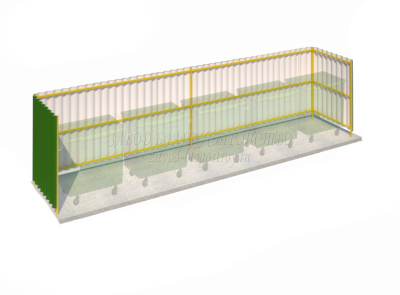 Примерный эскиз брендбука( предназначен  для визуального восприятия  )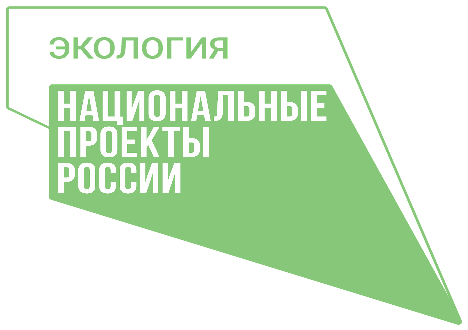 (Цвет, габариты по согласованию с Заказчиком) Заказчик:Подрядчик:Наименование организации_______________Почтовый адрес___________Адрес местонахождения______________Банковские реквизиты____________ОКПО___________ОКТМО_____________Телефон_____________Электронный адрес____________________________________ /__________________/«___»___________________________2022г.М.п.№ п/пНаименование товара, выполнения работКоличество хранящихся одновременно контейнеров ТБО и место расположения площадокКоличество хранящихся одновременно контейнеров ТБО и место расположения площадокКоличество хранящихся одновременно контейнеров ТБО и место расположения площадокКоличество хранящихся одновременно контейнеров ТБО и место расположения площадокКоличество хранящихся одновременно контейнеров ТБО и место расположения площадок№ п/пЕд изм.Кол-воКоличество хранящихся одновременно контейнеровГабариты площадкиАдрес установки1Обустройство контейнерных площадок для сбора ТКОШт.1На 5 контейнеров по 0,75куб.мВысота не менее 2000ммШирина не менее 2000ммДлина не менее 8000ммЧелябинская область Агаповский р-н,п. Приморский, ул. Клубная, 102Обустройство контейнерных площадок для сбора ТКОШт.1На 2 контейнера по 1,1 куб.мВысота не менее 2000ммШирина не менее 2000ммДлина не менее 5000ммЧелябинская область Агаповский р-н,п. Верхнекизильский, Школьная, 8а3Обустройство контейнерных площадок для сбора ТКОШт.1На 2 контейнера по 1,1 куб.мВысота не менее 2000ммШирина не менее 2000ммДлина не менее 5000ммЧелябинская область Агаповский р-н, п. Верхнекизильский, ул. Советская, 24 4Обустройство контейнерных площадок для сбора ТКОШт.1На 2 контейнера по 1,1 куб.мВысота не менее 2000ммШирина не менее 2000ммДлина не менее 5000ммЧелябинская область Агаповский р-н, п. Ржавка, ул. Дружбы, 16/1